SUDOKUTöltsd ki a táblázatok üres négyzeteit úgy, hogy minden oszlopban, sorban egy figura csak egyszer szerepeljen! A képek sorszámát írd be!	2.	3.   . 4    	5. 	6. 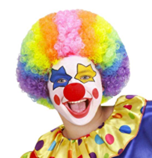 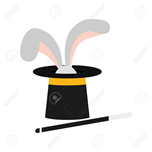 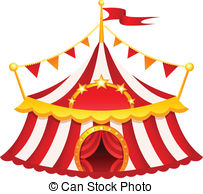 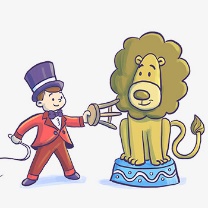 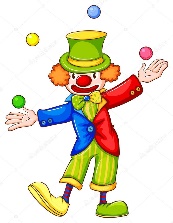 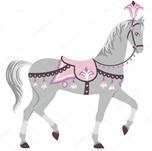  Megoldás	2.	3.   . 4    	5. 	6. 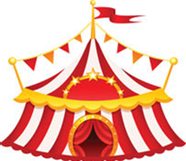 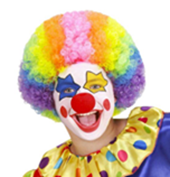 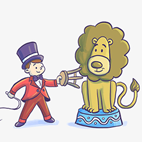 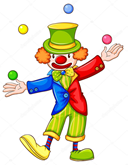 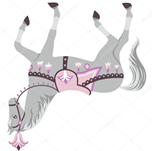 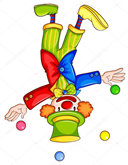 5.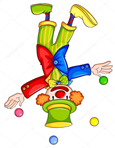  46.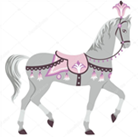  1.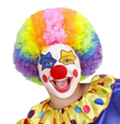 5..13.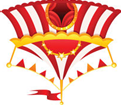 4.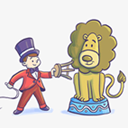 4.3.6.4.3.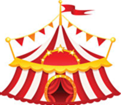 2.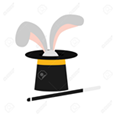 2.4.